اللجنة الحكومية الدولية المعنية بالملكية الفكرية والموارد الوراثية والمعارف التقليدية والفولكلورالدورة الثالثة والثلاثونجنيف، من 27 فبراير إلى 3 مارس 2017مذكرة إعلامية لمنبر الجماعات الأصلية والمحليةوثيقة من إعداد الأمانةاتفقت اللجنة الحكومية الدولية المعنية بالملكية الفكرية والموارد الوراثية والمعارف التقليدية والفولكلور ("اللجنة")، في دورتها السابعة، على "أن ينظَّم، تماما قبل استهلال دورات اللجنة، منبر يدوم نصف اليوم ويترأسه ممثل عن أحد المجتمعات المحلية أو الأصلية". وقد تواصل تنظيم منابر على ذلك المنوال قبل كل دورة من دورات اللجنة المعقودة منذ عام 2005.وموضوع المنبر في الدورة الحادية والثلاثين هو: "مشروع مواد اللجنة الحكومية الدولية بشأن حماية أشكال التعبير الثقافي التقليدي: رؤى الشعوب الأصلية والجماعات المحلية". ويرد في مرفق هذه الوثيقة البرنامج المؤقت للمنبر.[يلي ذلك المرفق]البرنامج المؤقت لجلسة المنبرالاثنين، 27 فبراير 201711:00	افتتاح الجلسةالرئيس - (يختاره منتدى السكان الأصليين الاستشاري في الويبو)11:00 – 11:20	المتحدثة الرئيسية:	الأستاذة ريبيكا تسوزي، معهد جيمس روجرز للقانون بجامعة أريزونا (الولايات المتحدة، ومستشارة خاصة للمسؤول عن التنوع والشمل. والأستاذة تسوزي من قبيلة "الياكي" وقاضية في محكمة القبيلة لشعب "فورت ماك داويل يافاباي" وقبيلة الأباشي في سان كارلوس.11:20 – 11:35	المجيب:	الدكتور كينيينكيه سينا، من شعب الماساي، كينيا. والدكتور سينا محاضر في كلية الحقوق بجامعة إيجرتون، ناكورو، كينيا. وهو مسؤول عن الدفاع في مجموعة حقوق الأقليات الدولية في كينيا وعضو في الفريق العامل التابع المفوضية الأفريقية والمعني بالسكان الأصليين.11:35 – 11:50	المجيبة:	السيدة لوسيا فرناندا إيناسيو بيلفورت سالس، من شعوب بوفو كاينغانغ، البرازيل. والسيدة إيناسيو بيلفورت محامية من السكان الأصليين تحمل ماجستير قانون من جامعة برازيليا. وهي عضو مؤسس للمعهد البرازيلي للسكان الأصليين بشأن الملكية الفكرية.12:00 - 12:15	نقاش مع الحاضرين واختتام الجلسة[نهاية المرفق والوثيقة]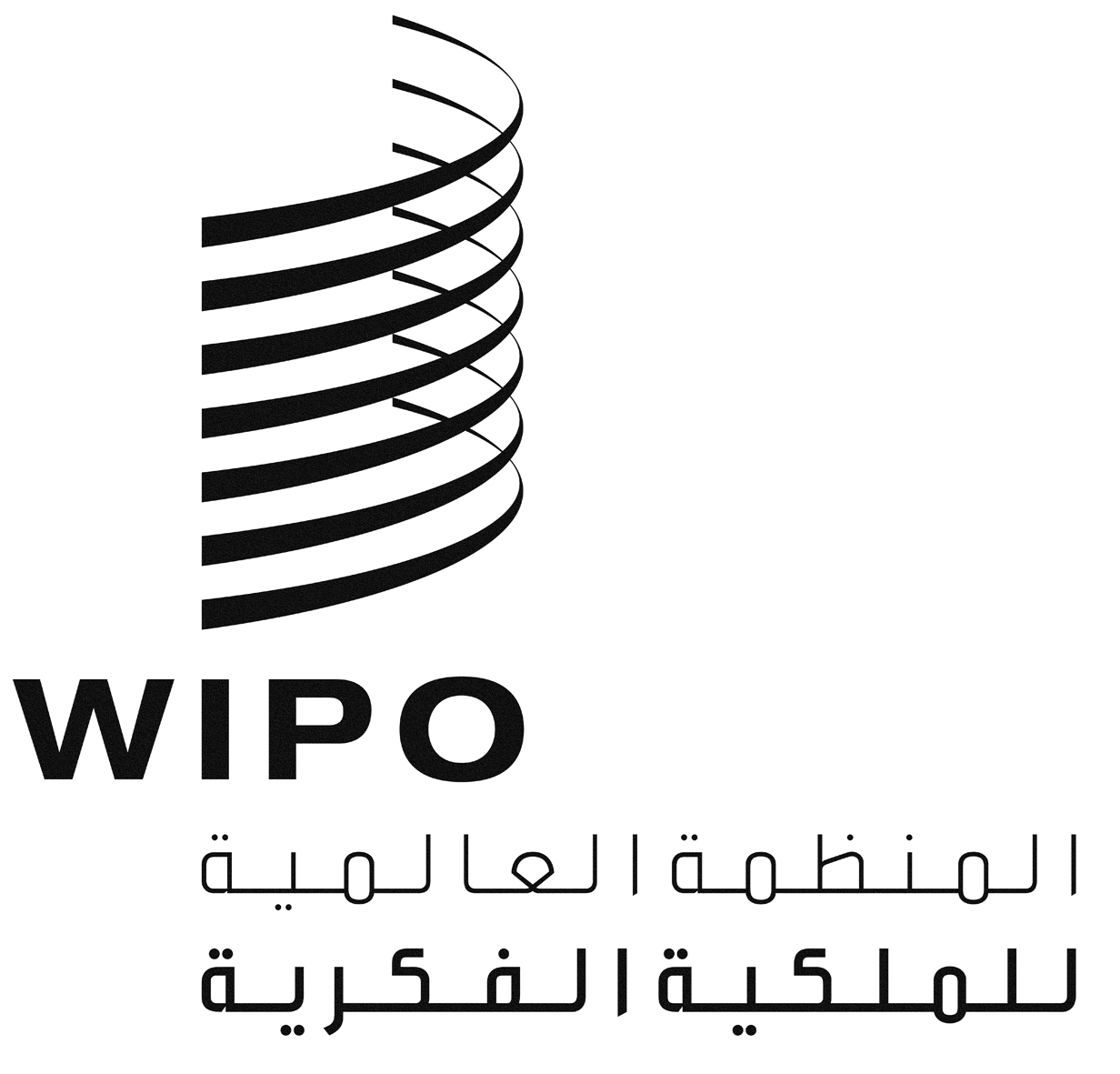 AWIPO/GRTKF/IC/33/INF/5WIPO/GRTKF/IC/33/INF/5WIPO/GRTKF/IC/33/INF/5الأصل: بالإنكليزيةالأصل: بالإنكليزيةالأصل: بالإنكليزيةالتاريخ: 3 فبراير 2017التاريخ: 3 فبراير 2017التاريخ: 3 فبراير 2017